VODIČ: Prijava učenika na EdulasticDragi učenici, pažljivo čitajte upute i slijedite korake za prijavu na digitalni alat Edulastic.KORAKOtvorite internetski pretraživač (Google Chrome, Firefox, Opera, …) i u polje za vezu upišite edulastic.com.KORAKOdaberite prvu predloženu internet pretragu kao što je prikazano na slici.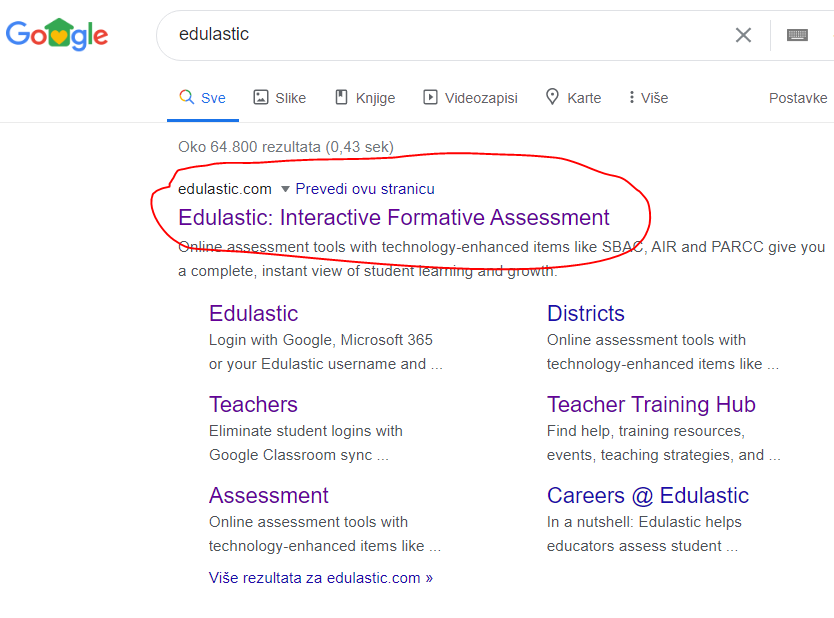 KORAKNa početnom sučelju digitalnog alata Edulastic odaberite narančasto polje Join for Free, a zatim  odaberite As a Student kao što je prikazano i istaknuto strelicama na slici.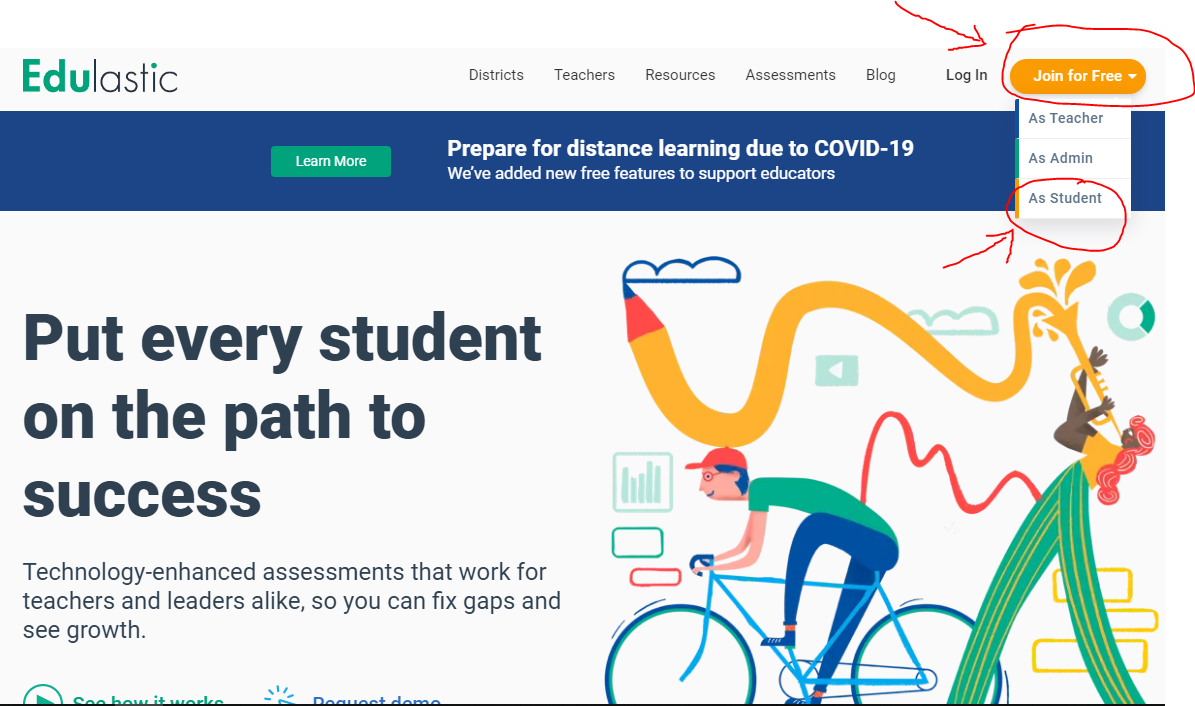 KORAKNakon odabira As a student, na ekranu će se pojaviti sučelje sa četiri polja u koje morate upisati  šifru razreda (Class code) koja glasi XXXX i svoje podatke kao što je prikazano na slici:upišite puno ime i prezime, te korisničko ime i lozinku (username i password) vašeg AAI identiteta.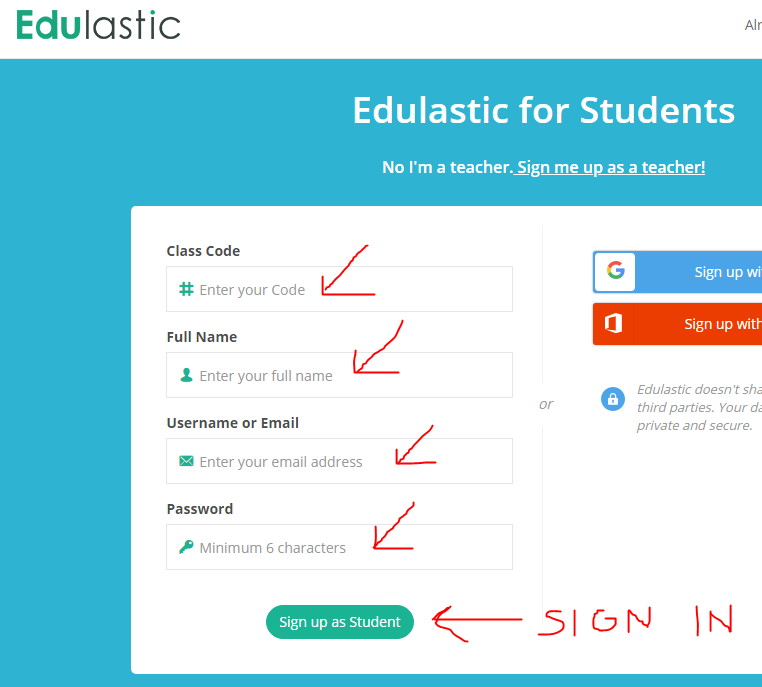 VAŽNO: Nakon što ste ispravno unijeli podatke u polja odaberite Sign in.KORAK Odaberite nastavni listić.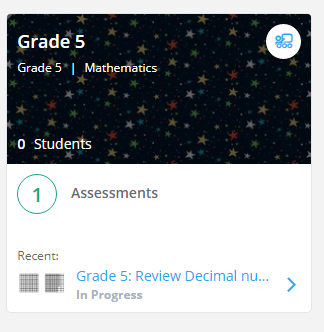 